GUVERNUL ROMÂNIEI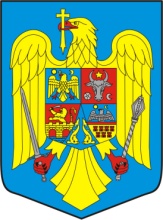 Ordin nr. ………../ …………..pentru modificarea Ordinului viceprim-ministrului, ministrul mediului, nr. 572/2019 pentru depunerea declaraţiilor privind obligaţiile la Fondul pentru mediu prin mijloace electronice de transmitere la distanţăLuând în considerare Referatul de aprobare al Administraţiei Fondului pentru Mediu nr. ................./.....................2023 privind modificarea Ordinului viceprim-ministrului, ministrul mediului, nr. 572/2019 pentru depunerea declaraţiilor privind obligaţiile la Fondul pentru mediu prin mijloace electronice de transmitere la distanţă,Ținând cont de prevederile art. 5 lit. i) şi k) din anexa la Hotărârea Guvernului nr. 277/2023 pentru aprobarea Regulamentului de organizare şi funcţionare a Administraţiei Fondului pentru Mediu,În temeiul art. 11 alin. (4) şi art. 12 din Ordonanţa de urgenţă a Guvernului nr. 196/2005 privind Fondul pentru mediu, aprobată cu modificări şi completări prin Legea nr. 105/2006, cu modificările şi completările ulterioare, al art. 342 alin. (3) din Legea nr. 207/2015 privind Codul de procedură fiscală, cu modificările şi completările ulterioare, al art. 57 alin. (1), (4) și (5) din Ordonanța de urgență a Guvernului nr. 57/2019 privind Codul administrativ, cu modificările și completările ulterioare și al art. 13 alin. (4) din Hotărârea Guvernului nr. 43/2020 privind organizarea şi funcţionarea Ministerului Mediului, Apelor și Pădurilor, cu modificările şi completările ulterioare,ministrul mediului, apelor și pădurilor emite prezentulORDIN:Art. I Ordinul viceprim-ministrului, ministrul mediului, nr. 572/2019 pentru depunerea declaraţiilor privind obligaţiile la Fondul pentru mediu prin mijloace electronice de transmitere la distanţă, publicat în Monitorul Oficial al României, Partea I, nr. 544 din 3 iulie 2019, se modifică după cum urmează:1. La articolul 6, alineatul (8) se abrogă.2. La articolul 12, alineatul (2) se modifică și va avea următorul cuprins:”(2) Prelungirea valabilităţii împuternicirii acordate persoanei înrolate se realizează prin intermediul unei noi împuterniciri notariale la Administraţia Fondului pentru Mediu, care va conţine elementele prevăzute la art. 6 alin. (4) şi (5).”Art. II Prezentul ordin se publică în Monitorul Oficial al României, Partea I.Ministrul mediului, apelor şi pădurilor,Barna TÁNCZOS